产品特性：此标签为全频段标签，采用高性能的Impinj-Monza-4QT芯片，达到最佳读取效果; 线极化设计，在特定方向具有超高读取率、标签识别灵敏度高;圆极化设计，在特定方向具有超高读取率、标签识别灵敏度高;适用于任何金属类资产管理与追踪；产品参数：正方形抗金属RFID标签VT-R51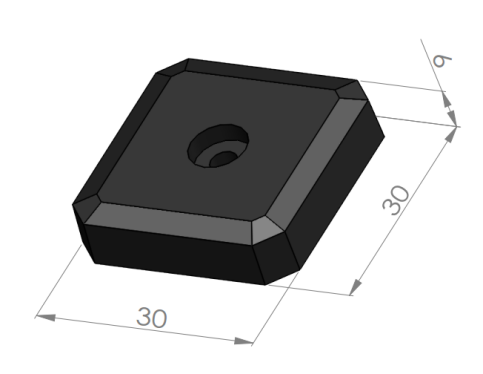 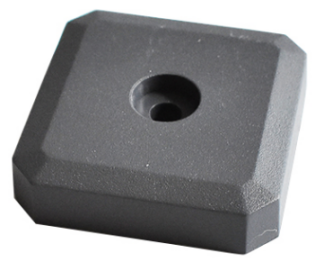 产品型号VT-R51性 能 指 标性 能 指 标协议EPC CLASS1 Gen 2/ISO 18000-6C芯片Alien Higgs系列 / IMPINJ Monza 系列 / NXP （根据客户要求）工作频率860—960Mhz存储容量96bit可扩展至512bit工作模式可读写防护等级IP55适用环境安装在金属表面效果最佳标 签 读 距标 签 读 距读取距离金属表面5m非金属表面3m机 械 电 气 性 能机 械 电 气 性 能材质ABS工作温度-35ºC to 85ºC存储温度-35°C to 85°C印刷丝印（可定制图案，增值服务）安装方式使用螺丝、铆钉、粘合剂、扎带固定重量5 g应用金属类资产管理与追踪